Making your WordPress Teacher Page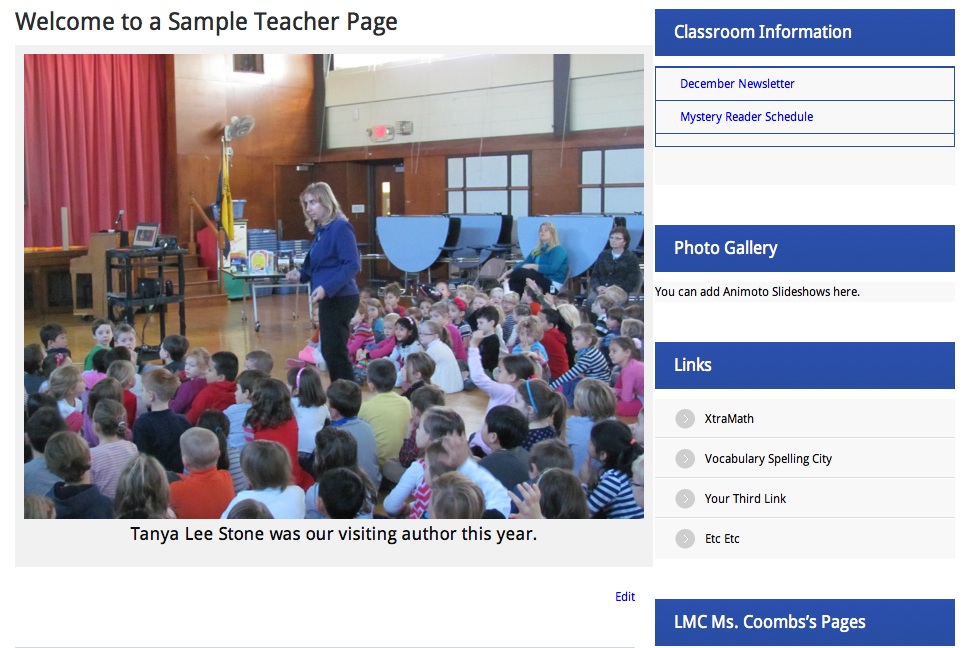 Front-End View – This is the view your parents and students will see.You will have a large area on your teacher page where you can add images, text, and or links. On the right side you will see a panel with three additional text boxes. The third one has link placeholders, but you can put links in any of the text boxes and/or remove the placeholders. You do not have to use all the textboxes. You can change the titles to whatever you want, or if you leave the titles and text boxes empty, they will not display. Back-End EditingThe first box is the largest area of the page, where you can add images, text, and links if it pertains to the text you’re writing.  In addition, click in the box to make this your home page. This will prevent users from having to click on an additional link to access your page. You will find this under the main text box.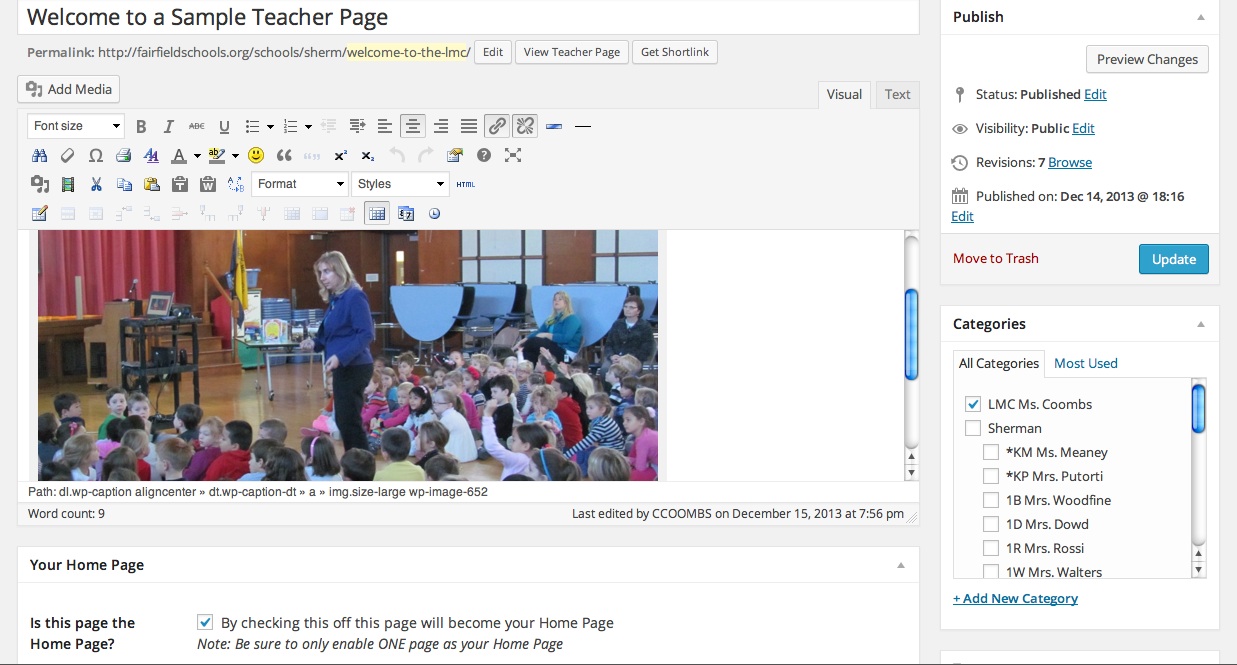 If you want to include a message in this area, you can either use the WordPress formatting tools above the text box to format your text, or you can cut and paste from word.If you would like to add an image or a document * you have saved, click on the button, Add Media, above the formatting tools. Make sure you use copyright free images, if you aren’t using your own photos.* Save your documents as PDF files before uploading them. They will load faster and can be opened on any device. Keep a copy saved as a word document, but then go to Save as again and click on the Format arrows in the middle of the window to select PDF and then Save.From the back end, click on Add MediaClick on Upload Files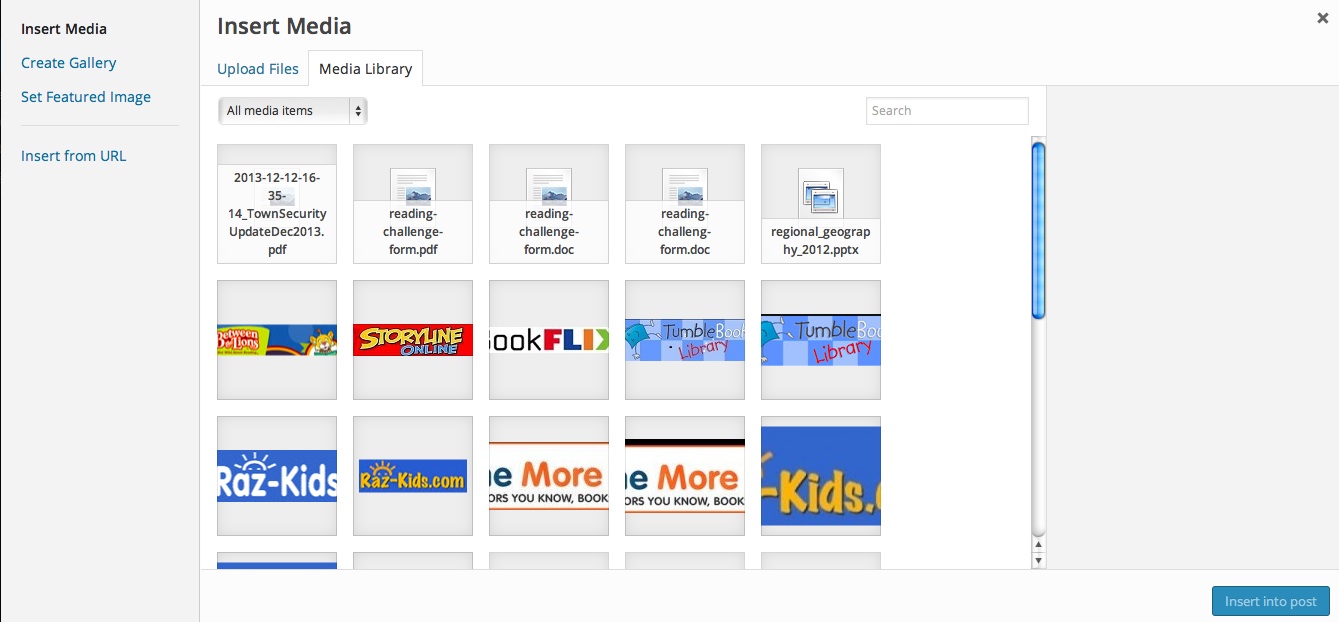 Select Files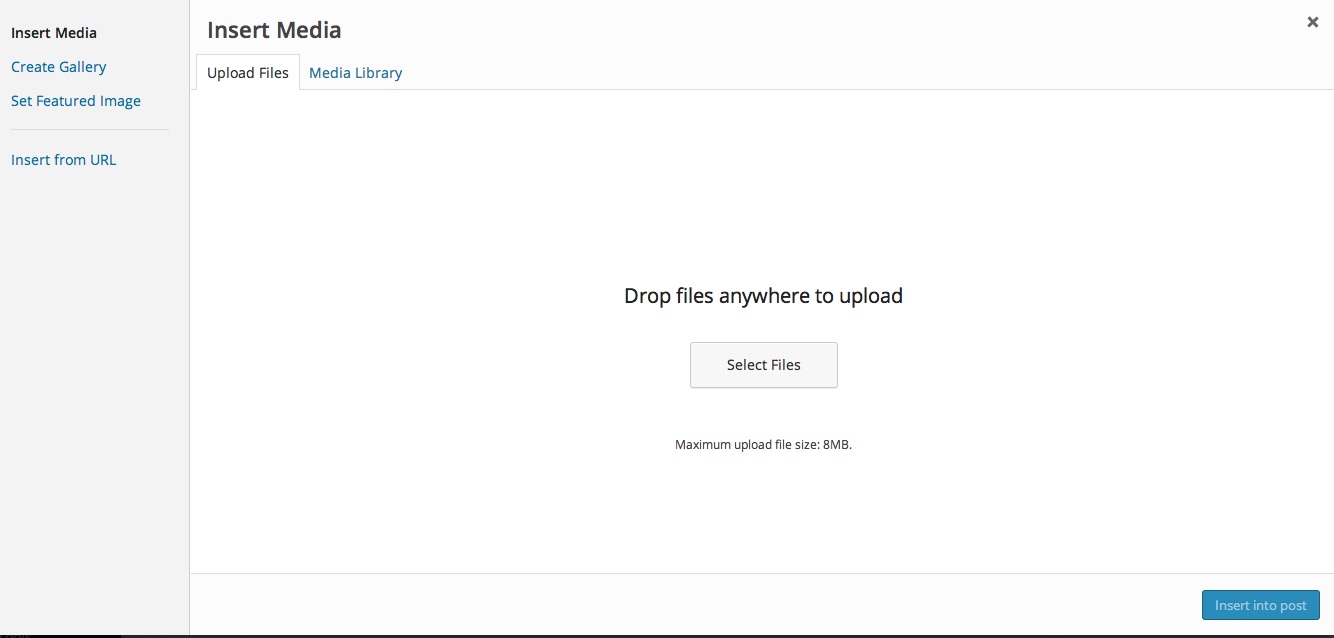 Navigate to select your file.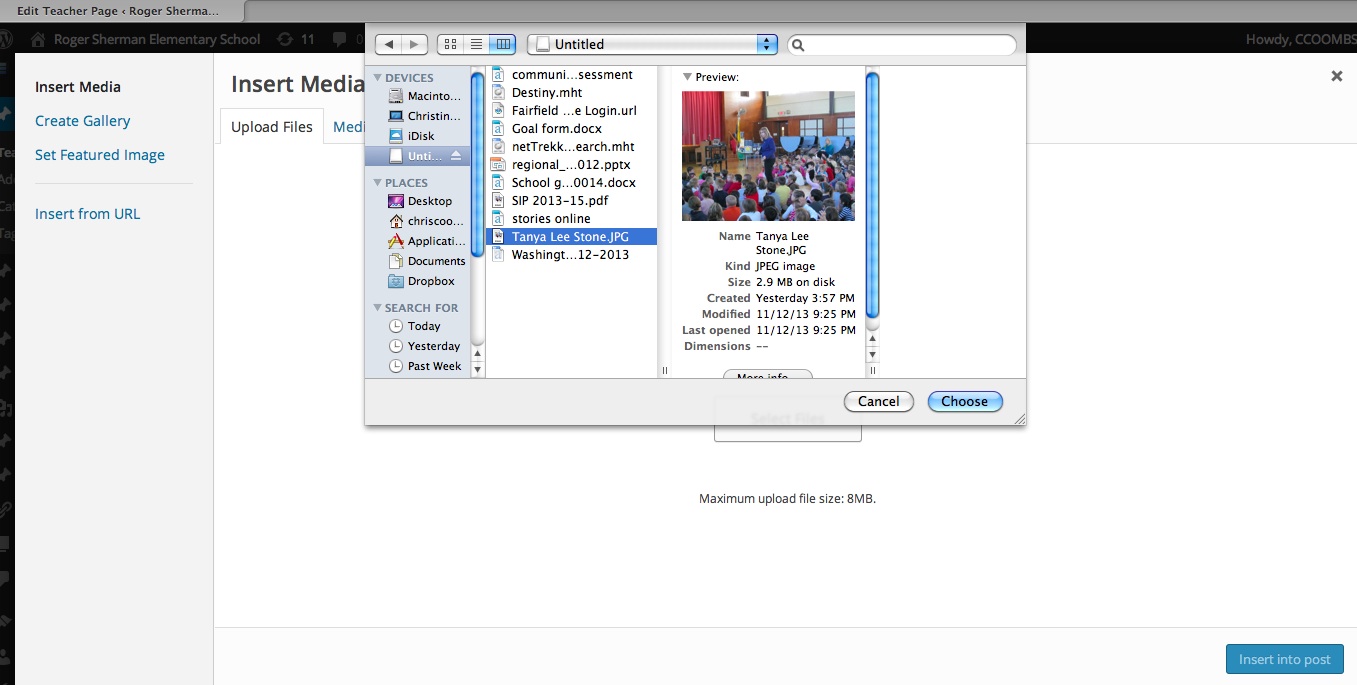 Click on the file you want to insert.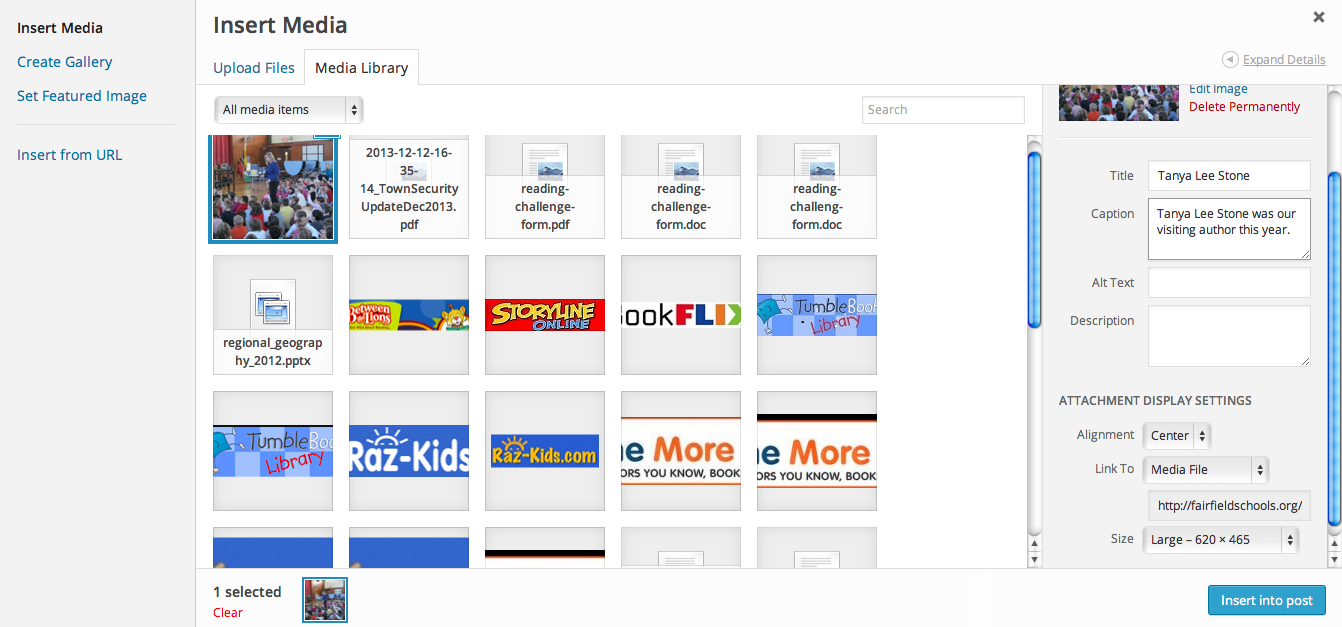 When inserting a picture, make sure you select the file size and alignment before clicking on the Insert into Post.If you would like to include a caption, be sure you do it here.Inserted image with caption: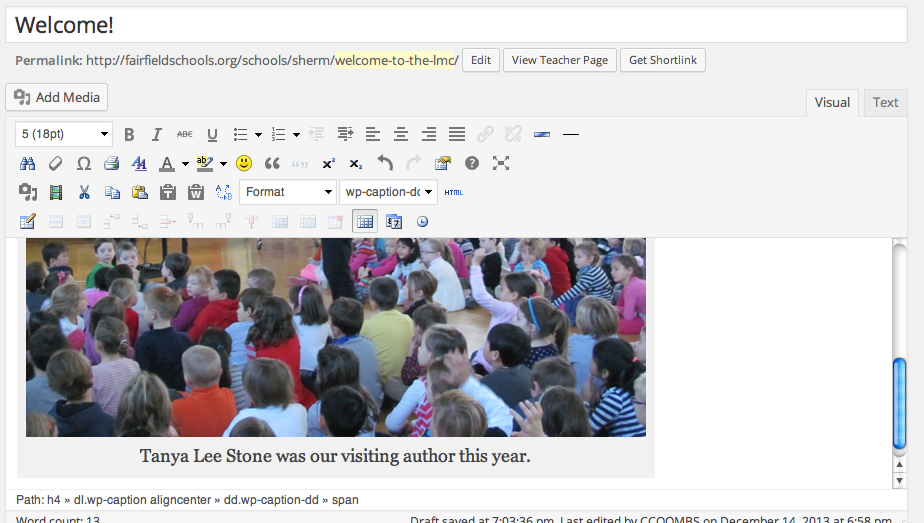 You can add more than one image in each text box, but you can also create slideshows using Animoto, inserting the link they provide. PowerPoint slideshows may be too large. TablesYou can use a table or bullets to keep documents and links listed in a column, under a text box. If you don’t use bullets or a table, links and uploaded files will end up side-by-side in the same line on the front end. 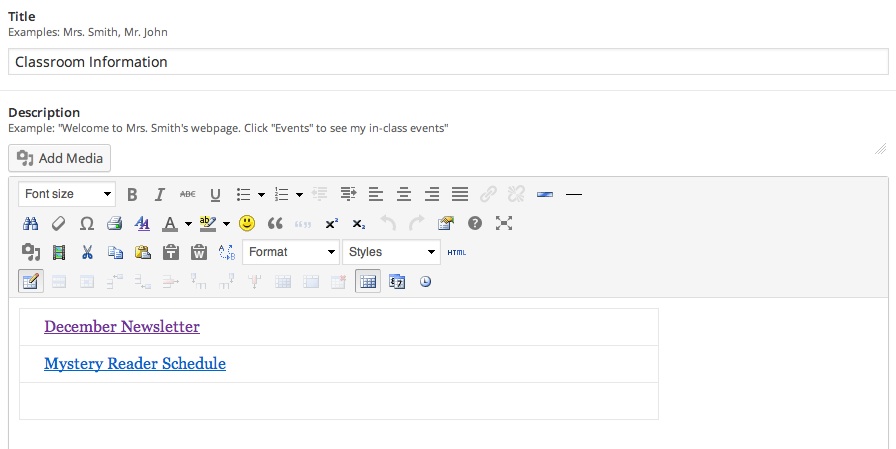 This is the Insert a New Table button. It will allow you to select the number of columns and rows you need.You can delete or add cells in the future with buttons that will appear to the right of this button when you click on cells. You can also add a background color to your table.Text Box Dedicated to Links 	Follow these directions rather than the directions the Webmaster included on the editing page.You can add links to any area or any text box.Select a link place marker and change the text to the name of the website to which you will be linking.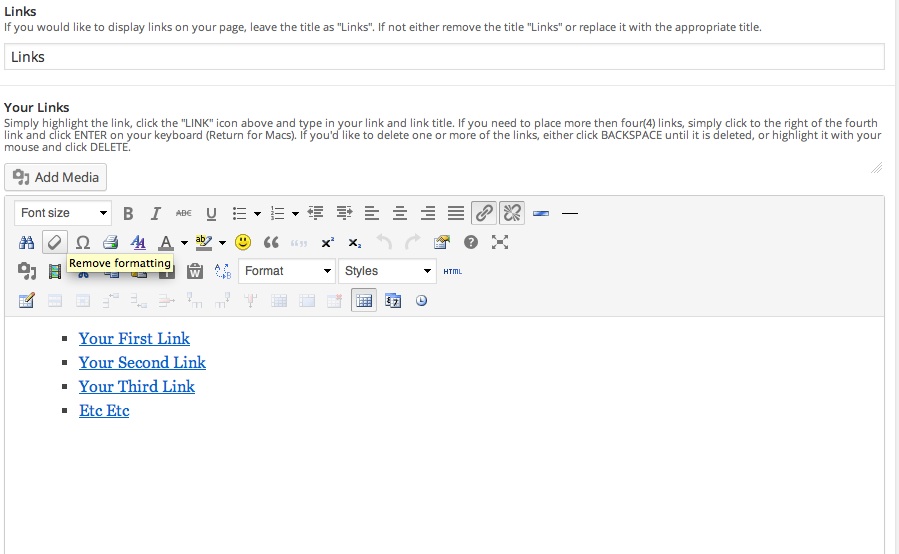 Then click on the link icon. Paste in the URL. You do not need to type the title. It doesn’t work if you type it here, but not on the page.Be sure you click on Open Link in a new window/tab before clicking on Update.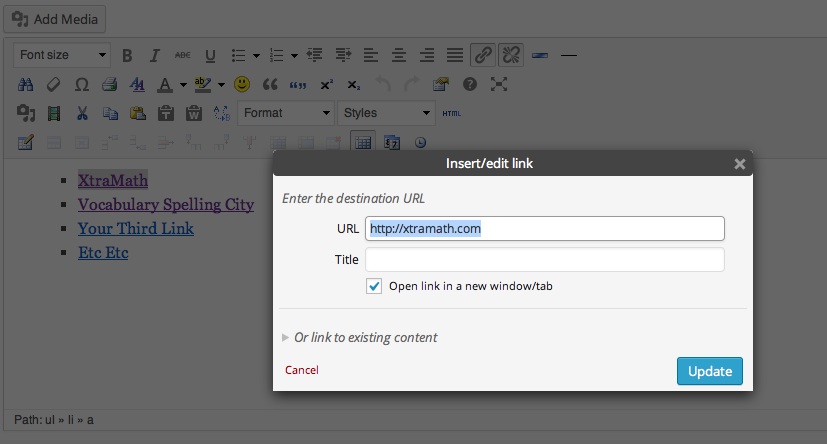 